Metodický list k aktivite dráčik ZelenáčikCieľ, zameranie aktivity: vedieť zhotoviť dráčika z obalov z vajíčok a termo-pohárikov, zdokonaľovať sa v lepení a maľovaní temperovými farbamiVyučovací predmet: ŠKD (1., 2. ročník)téma: dráčik Zelenáčik (Recyklácia odpadov z obalov potravín – starým veciam nová šanca)Pomôcky: obaly z vajíčok, farebný zelený papier, dva termo–poháriky, zelená temperová farba, čierna fixka, rolky z papiera, tavná pištoľPríprava: Žiakom som ukázala, ako má vyzerať hotový drak.Postup / Realizácia: Termo-poháriky, rolky a obaly z vajíčok sme si nafarbili na zeleno. Kým farba schla, vystrihli sme si zo zeleného papiera ušká. Nakoniec sme polepili všetci časti z dráčika a dielo bolo hotové.Zhrnutie: Práca žiakov bavila.Prílohy 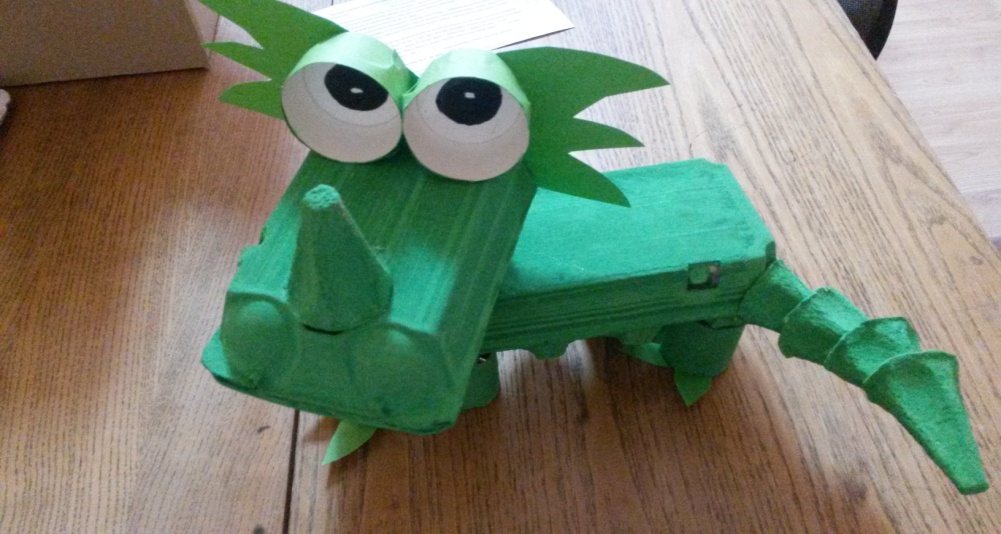 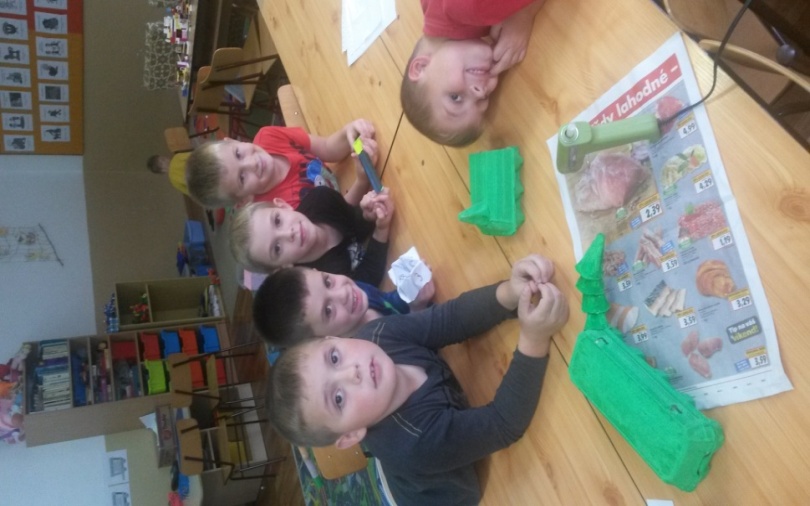 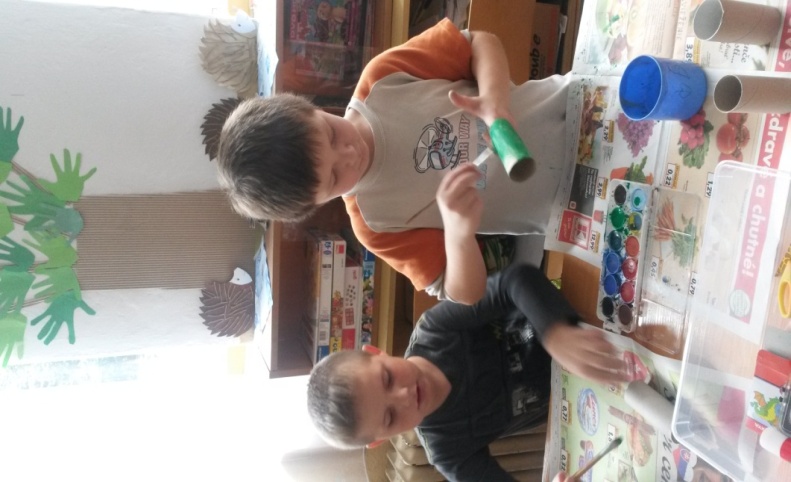 